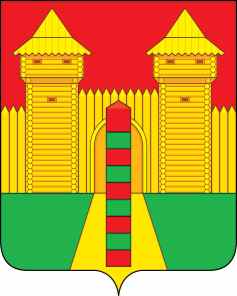 АДМИНИСТРАЦИЯ  МУНИЦИПАЛЬНОГО  ОБРАЗОВАНИЯ «ШУМЯЧСКИЙ   РАЙОН» СМОЛЕНСКОЙ  ОБЛАСТИПОСТАНОВЛЕНИЕот 20.06.2022г. № 308          п. ШумячиВ связи с кадровыми изменениями в Администрации муниципального                образования «Шумячский район» Смоленской области Администрации муниципального образования «Шумячский район»                 Смоленской области П О С Т А Н О В Л Я Е Т:Внести в состав комиссии по землепользованию и застройке                                 муниципального образования «Шумячский район» Смоленской области»,       утвержденный постановлением Администрации муниципального образования «Шумячский район» Смоленской области от 09.11.2020г.  №538 следующие       изменения:  позицию:О   внесении    изменений    в    составкомиссии по землепользованию и               застройке муниципального                           образования «Шумячский район» Смоленской области»позицию: заменить позицией следующего содержания:позицию: